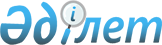 О внесении изменений в решение Кокшетауского городского маслихата от 14 декабря 2017 года № С-17/2 "О городском бюджете на 2018-2020 годы"Решение Кокшетауского городского маслихата Акмолинской области от 13 сентября 2018 года № С-23/2. Зарегистрировано Департаментом юстиции Акмолинской области 19 сентября 2018 года № 6786
      Примечание РЦПИ.

      В тексте документа сохранена пунктуация и орфография оригинала.
      В соответствии с пунктом 4 статьи 106 Бюджетного кодекса Республики Казахстан от 4 декабря 2008 года, подпунктом 1) пункта 1 статьи 6 Закона Республики Казахстан от 23 января 2001 года "О местном государственном управлении и самоуправлении в Республике Казахстан", Кокшетауский городской маслихат РЕШИЛ:
      1. Внести в решение Кокшетауского городского маслихата "О городском бюджете на 2018-2020 годы" от 14 декабря 2017 года № С-17/2 (зарегистрировано в Реестре государственной регистрации нормативных правовых актов № 6272, опубликовано 13 января 2018 года в Эталонном контрольном банке нормативных правовых актов Республики Казахстан в электронном виде) следующие изменения:
      пункт 1 изложить в новой редакции:
      "1. Утвердить городской бюджет на 2018 – 2020 годы согласно приложениям 1, 2 и 3 соответственно, в том числе на 2018 год в следующих объемах:
      1) доходы – 35 233 064,7 тысяч тенге, в том числе по:
      налоговым поступлениям – 20 494 368,3 тысячи тенге;
      неналоговым поступлениям – 75 580,3 тысячи тенге;
      поступлениям от продажи основного капитала – 1 383 576,9 тысяч тенге;
      поступления трансфертов – 13 279 539,2 тысячи тенге;
      2) затраты – 36 040 206,6 тысяч тенге;
      3) чистое бюджетное кредитование – 114 896,4 тысячи тенге, в том числе:
      бюджетные кредиты – 126 749,6 тысяч тенге;
      погашение бюджетных кредитов – 11 853,2 тысячи тенге;
      4) сальдо по операциям с финансовыми активами – 127 190,6 тысяч тенге, в том числе:
      приобретение финансовых активов – 127 190,6 тысяч тенге;
      5) дефицит (профицит) бюджета – -1 049 228,9 тысяч тенге;
      6) финансирование дефицита (использование профицита) бюджета – 1 049 228,9 тысяч тенге.";
      приложения 1, 4, 5, 7 к указанному решению изложить в новой редакции, согласно приложениям 1, 2, 3, 4 к настоящему решению.
      2. Настоящее решение вступает в силу со дня государственной регистрации в Департаменте юстиции Акмолинской области и вводится в действие с 1 января 2018 года.
      "СОГЛАСОВАНО"
      "13" сентября 2018 года Городской бюджет на 2018 год Целевые трансферты и бюджетные кредиты из республиканского бюджета бюджету города Кокшетау на 2018 год Целевые трансферты и бюджетные кредиты из областного бюджета бюджету города Кокшетау на 2018 год Целевые текущие трансферты из городского бюджета в бюджет поселка, сельского округа на 2018 год
					© 2012. РГП на ПХВ «Институт законодательства и правовой информации Республики Казахстан» Министерства юстиции Республики Казахстан
				
      Председатель 23-ой внеочередной
сессии Кокшетауского
городского маслихата
шестого созыва

Ж.Амиржанов

      Секретарь Кокшетауского
городского маслихата
шестого созыва

Е.Исимбаев

      Аким города Кокшетау

Е.Маржикпаев
Приложение 1 к решению
Кокшетауского городского
маслихата от 13 сентября
2018 года № С-23/2Приложение 1
к решению Кокшетауского
городского маслихата
от 14 декабря 2017 года
№ С-17/2
Категория
Категория
Категория
Категория
Сумма тысяч тенге
Класс
Класс
Класс
Сумма тысяч тенге
Подкласс
Подкласс
Сумма тысяч тенге
Наименование
Сумма тысяч тенге
1
2
3
4
5
I. Доходы
35233064,7
1
Налоговые поступления
20494368,3
1
01
Подоходный налог
1278152,3
2
Индивидуальный подоходный налог
1278152,3
1
03
Социальный налог
5800000,0
1
Социальный налог
5800000,0
1
04
Hалоги на собственность
1774525,0
1
Hалоги на имущество
898719,0
3
Земельный налог
103582,0
4
Hалог на транспортные средства
771816,0
5
Единый земельный налог
408,0
1
05
Внутренние налоги на товары, работы и услуги
11356151,0
2
Акцизы
10987688,0
3
Поступления за использование природных и других ресурсов
84083,0
4
Сборы за ведение предпринимательской и профессиональной деятельности
271880,0
5
Налог на игорный бизнес
12500,0
1
07
Прочие налоги
5020,0
1
Прочие налоги
5020,0
1
08
Обязательные платежи, взимаемые за совершение юридически значимых действий и (или) выдачу документов уполномоченными на то государственными органами или должностными лицами
280520,0
1
Государственная пошлина
280520,0
2
Неналоговые поступления
75580,3
2
01
Доходы от государственной собственности
37105,0
1
Поступления части чистого дохода государственных предприятий
988,0
5
Доходы от аренды имущества, находящегося в государственной собственности
30678,0
7
Вознаграждения по кредитам, выданным из государственного бюджета
5439,0
2
02
Поступления от реализации товаров (работ, услуг) государственными учреждениями финансируемыми из государственного бюджета
2982,0
1
Поступления от реализации товаров (работ, услуг) государственными учреждениями финансируемыми из государственного бюджета
2982,0
2
03
Поступления денег от проведения государственных закупок, организуемых государственными учреждениями, финансируемыми из государственного бюджета
325,0
1
Поступления денег от проведения государственных закупок, организуемых государственными учреждениями, финансируемыми из государственного бюджета
325,0
2
04
Штрафы, пени, санкции, взыскания, налагаемые государственными учреждениями, финансируемыми из государственного бюджета, а также содержащимися и финансируемыми из бюджета (сметы расходов) Национального Банка Республики Казахстан
5553,0
1
Штрафы, пени, санкции, взыскания, налагаемые государственными учреждениями, финансируемыми из государственного бюджета, а также содержащимися и финансируемыми из бюджета (сметы расходов) Национального Банка Республики Казахстан, за исключением поступлений от организаций нефтяного сектора
5553,0
2
06
Прочие неналоговые поступления
29615,3
1
Прочие неналоговые поступления
29615,3
3
Поступления от продажи основного капитала
1383576,9
01
Продажа государственного имущества, закрепленного за государственными учреждениями
1042203,9
1
Продажа государственного имущества, закрепленного за государственными учреждениями
1042203,9
03
Продажа земли и нематериальных активов
341373,0
1
Продажа земли
320000,0
2
Продажа нематериальных активов
21373,0
4
Поступления трансфертов 
13279539,2
02
Трансферты из вышестоящих органов государственного управления
13279539,2
2
Трансферты из областного бюджета
13279539,2
Функциональная группа
Функциональная группа
Функциональная группа
Функциональная группа
Сумма тысяч тенге
Администратор бюджетных программ
Администратор бюджетных программ
Администратор бюджетных программ
Сумма тысяч тенге
Программа
Программа
Сумма тысяч тенге
Наименование
Сумма тысяч тенге
1
2
3
4
5
II. Затраты
36040206,6
01
Государственные услуги общего характера
567154,0
112
Аппарат маслихата района (города областного значения)
40665,1
001
Услуги по обеспечению деятельности маслихата района (города областного значения)
24360,8
003
Капитальные расходы государственного органа
16304,3
122
Аппарат акима района (города областного значения)
296338,0
001
Услуги по обеспечению деятельности акима района (города областного значения)
285167,1
003
Капитальные расходы государственного органа
2121,1
113
Целевые текущие трансферты из местных бюджетов
9049,8
452
Отдел финансов района (города областного значения)
52174,6
001
Услуги по реализации государственной политики в области исполнения бюджета и управления коммунальной собственностью района (города областного значения)
36470,2
003
Проведение оценки имущества в целях налогообложения
6467,4
010
Приватизация, управление коммунальным имуществом, постприватизационная деятельность и регулирование споров, связанных с этим
9237,0
453
Отдел экономики и бюджетного планирования района (города областного значения)
33036,6
001
Услуги по реализации государственной политики в области формирования и развития экономической политики, системы государственного планирования 
32640,6
004
Капитальные расходы государственного органа
396,0
458
Отдел жилищно-коммунального хозяйства, пассажирского транспорта и автомобильных дорог района (города областного значения)
137939,7
001
Услуги по реализации государственной политики на местном уровне в области жилищно-коммунального хозяйства, пассажирского транспорта и автомобильных дорог 
67604,2
113
Целевые текущие трансферты из местных бюджетов
70335,5
467
Отдел строительства района (города областного значения)
7000,0
040
Развитие объектов государственных органов
7000,0
02
Оборона
2179280,6
122
Аппарат акима района (города областного значения)
2179280,6
005
Мероприятия в рамках исполнения всеобщей воинской обязанности
26131,0
006
Предупреждение и ликвидация чрезвычайных ситуаций масштаба района (города областного значения)
2153149,6
03
Общественный порядок, безопасность, правовая, судебная, уголовно-исполнительная деятельность
114330,3
458
Отдел жилищно-коммунального хозяйства, пассажирского транспорта и автомобильных дорог района (города областного значения)
98617,1
021
Обеспечение безопасности дорожного движения в населенных пунктах
98617,1
499
Отдел регистрации актов гражданского состояния района (города областного значения)
15713,2
001
Услуги по реализации государственной политики на местном уровне в области регистрации актов гражданского состояния
15713,2
04
Образование
11191123,6
464
Отдел образования района (города областного значения)
2306447,0
009
Обеспечение деятельности организаций дошкольного воспитания и обучения
211650,0
040
Реализация государственного образовательного заказа в дошкольных организациях образования
2094797,0
467
Отдел строительства района (города областного значения)
1342013,0
037
Строительство и реконструкция объектов дошкольного воспитания и обучения
1342013,0
464
Отдел образования района (города областного значения)
5645027,2
003
Общеобразовательное обучение
5401218,9
006
Дополнительное образование для детей 
243808,3
465
Отдел физической культуры и спорта района (города областного значения)
31274,3
017
Дополнительное образование для детей и юношества по спорту
31274,3
467
Отдел строительства района (города областного значения)
1072609,9
024
Строительство и реконструкция объектов начального, основного среднего и общего среднего образования
1072609,9
464
Отдел образования района (города областного значения)
51382,5
018
Организация профессионального обучения
51382,5
464
Отдел образования района (города областного значения)
742369,7
001
Услуги по реализации государственной политики на местном уровне в области образования 
18371,4
004
Информатизация системы образования в государственных учреждениях образования района (города областного значения)
3445,6
005
Приобретение и доставка учебников, учебно-методических комплексов для государственных учреждений образования района (города областного значения)
279542,0
007
Проведение школьных олимпиад, внешкольных мероприятий и конкурсов районного (городского) масштаба
16040,0
015
Ежемесячная выплата денежных средств опекунам (попечителям) на содержание ребенка-сироты (детей-сирот), и ребенка (детей), оставшегося без попечения родителей 
69507,5
022
Выплата единовременных денежных средств казахстанским гражданам, усыновившим (удочерившим) ребенка (детей)-сироту и ребенка (детей), оставшегося без попечения родителей 
2000,8
029
Обследование психического здоровья детей и подростков и оказание психолого-медико-педагогической консультативной помощи населению
23966,0
067
Капитальные расходы подведомственных государственных учреждений и организаций
329496,4
06
Социальная помощь и социальное обеспечение
1038050,2
451
Отдел занятости и социальных программ района (города областного значения)
44564,0
005
Государственная адресная социальная помощь
44564,0
464
Отдел образования района (города областного значения)
10579,0
030
Содержание ребенка (детей), переданного патронатным воспитателям
8318,0
031
Государственная поддержка по содержанию детей-сирот и детей, оставшихся без попечения родителей, в детских домах семейного типа и приемных семьях
2261,0
451
Отдел занятости и социальных программ района (города областного значения)
759475,0
002
Программа занятости
162471,5
004
Оказание социальной помощи на приобретение топлива специалистам здравоохранения, образования, социального обеспечения, культуры, спорта и ветеринарии в сельской местности в соответствии с законодательством Республики Казахстан
10561,0
006
Оказание жилищной помощи
16580,0
007
Социальная помощь отдельным категориям нуждающихся граждан по решениям местных представительных органов
188032,0
010
Материальное обеспечение детей-инвалидов, воспитывающихся и обучающихся на дому
4604,0
013
Социальная адаптация лиц, не имеющих определенного местожительства
60670,4
014
Оказание социальной помощи нуждающимся гражданам на дому
135109,6
017
Обеспечение нуждающихся инвалидов обязательными гигиеническими средствами и предоставление услуг специалистами жестового языка, индивидуальными помощниками в соответствии с индивидуальной программой реабилитации инвалида
133217,0
023
Обеспечение деятельности центров занятости населения
48229,5
451
Отдел занятости и социальных программ района (города областного значения)
220071,2
001
Услуги по реализации государственной политики на местном уровне в области обеспечения занятости и реализации социальных программ для населения
70500,2
011
Оплата услуг по зачислению, выплате и доставке пособий и других социальных выплат
2364,0
021
Капитальные расходы государственного органа
10302,0
050
Реализация Плана мероприятий по обеспечению прав и улучшению качества жизни инвалидов в Республике Казахстан на 2012-2018 годы
97761,0
054
Размещение государственного социального заказа в неправительственных организациях
39144,0
458
Отдел жилищно-коммунального хозяйства, пассажирского транспорта и автомобильных дорог района (города областного значения)
3361,0
050
Реализация Плана мероприятий по обеспечению прав и улучшению качества жизни инвалидов в Республике Казахстан на 2012-2018 годы
3361,0
07
Жилищно-коммунальное хозяйство
9825110,3
458
Отдел жилищно-коммунального хозяйства, пассажирского транспорта и автомобильных дорог района (города областного значения)
526702,0
002
Изъятие, в том числе путем выкупа земельных участков для государственных надобностей и связанное с этим отчуждение недвижимого имущества
500000,0
003
Организация сохранения государственного жилищного фонда
24502,0
031
Изготовление технических паспортов на объекты кондоминиумов
2200,0
467
Отдел строительства района (города областного значения)
6227584,1
003
Проектирование и (или) строительство, реконструкция жилья коммунального жилищного фонда
2649624,4
004
Проектирование, развитие и (или) обустройство инженерно-коммуникационной инфраструктуры
3450959,7
098
Приобретение жилья коммунального жилищного фонда
127000,0
479
Отдел жилищной инспекции района (города областного значения)
12604,0
001
Услуги по реализации государственной политики на местном уровне в области жилищного фонда
12604,0
458
Отдел жилищно-коммунального хозяйства, пассажирского транспорта и автомобильных дорог района (города областного значения)
43699,3
012
Функционирование системы водоснабжения и водоотведения
6000,0
048
Развитие благоустройства городов и населенных пунктов
37699,3
467
Отдел строительства района (города областного значения)
72144,6
006
Развитие системы водоснабжения и водоотведения
69638,3
007
Развитие благоустройства городов и населенных пунктов
2506,3
458
Отдел жилищно-коммунального хозяйства, пассажирского транспорта и автомобильных дорог района (города областного значения)
2942376,3
015
Освещение улиц в населенных пунктах
235132,0
016
Обеспечение санитарии населенных пунктов
944296,0
017
Содержание мест захоронений и захоронение безродных
9089,0
018
Благоустройство и озеленение населенных пунктов
1753859,3
08
Культура, спорт, туризм и информационное пространство
972914,5
455
Отдел культуры и развития языков района (города областного значения)
216999,7
003
Поддержка культурно-досуговой работы
216999,7
467
Отдел строительства района (города областного значения)
417847,1
011
Развитие объектов культуры
417847,1
465
Отдел физической культуры и спорта района (города областного значения)
61220,0
001
Услуги по реализации государственной политики на местном уровне в сфере физической культуры и спорта
13848,0
006
Проведение спортивных соревнований на районном (города областного значения) уровне
7290,0
007
Подготовка и участие членов сборных команд района (города областного значения) по различным видам спорта на областных спортивных соревнованиях
26084,0
032
Капитальные расходы подведомственных государственных учреждений и организаций
13998,0
455
Отдел культуры и развития языков района (города областного значения)
126750,4
006
Функционирование районных (городских) библиотек
96262,0
007
Развитие государственного языка и других языков народа Казахстана
30488,4
456
Отдел внутренней политики района (города областного значения)
49404,0
002
Услуги по проведению государственной информационной политики
49404,0
455
Отдел культуры и развития языков района (города областного значения)
41560,6
001
Услуги по реализации государственной политики на местном уровне в области развития языков и культуры
16635,6
032
Капитальные расходы подведомственных государственных учреждений и организаций
9925,0
113
Целевые текущие трансферты из местных бюджетов
15000,0
456
Отдел внутренней политики района (города областного значения)
59132,7
001
Услуги по реализации государственной политики на местном уровне в области информации, укрепления государственности и формирования социального оптимизма граждан
44551,9
003
Реализация мероприятий в сфере молодежной политики
14024,0
032
Капитальные расходы подведомственных государственных учреждений и организаций
556,8
9
Топливно-энергетический комплекс и недропользование
10400,0
467
Отдел строительства района (города областного значения)
10400,0
009
Развитие теплоэнергетической системы
10400,0
10
Сельское, водное, лесное, рыбное хозяйство, особо охраняемые природные территории, охрана окружающей среды и животного мира, земельные отношения
88491,8
462
Отдел сельского хозяйства района (города областного значения)
15955,7
001
Услуги по реализации государственной политики на местном уровне в сфере сельского хозяйства
15955,7
473
Отдел ветеринарии района (города областного значения)
31667,1
001
Услуги по реализации государственной политики на местном уровне в сфере ветеринарии
14645,1
007
Организация отлова и уничтожения бродячих собак и кошек
8106,0
010
Проведение мероприятий по идентификации сельскохозяйственных животных
895,0
011
Проведение противоэпизоотических мероприятий
7721,0
047
Возмещение владельцам стоимости обезвреженных (обеззараженных) и переработанных без изъятия животных, продукции и сырья животного происхождения, представляющих опасность для здоровья животных и человека
300,0
463
Отдел земельных отношений района (города областного значения)
26869,0
001
Услуги по реализации государственной политики в области регулирования земельных отношений на территории района (города областного значения)
24069,0
006
Землеустройство, проводимое при установлении границ районов, городов областного значения, районного значения, сельских округов, поселков, сел
2800,0
453
Отдел экономики и бюджетного планирования района (города областного значения)
14000,0
099
Реализация мер по оказанию социальной поддержки специалистов 
14000,0
11
Промышленность, архитектурная, градостроительная и строительная деятельность
77867,4
467
Отдел строительства района (города областного значения)
33380,4
001
Услуги по реализации государственной политики на местном уровне в области строительства
33380,4
468
Отдел архитектуры и градостроительства района (города областного значения)
44487,0
001
Услуги по реализации государственной политики в области архитектуры и градостроительства на местном уровне
23999,7
003
Разработка схем градостроительного развития территории района и генеральных планов населенных пунктов
20487,3
12
Транспорт и коммуникации
2346630,1
458
Отдел жилищно-коммунального хозяйства, пассажирского транспорта и автомобильных дорог района (города областного значения)
2346630,1
022
Развитие транспортной инфраструктуры
1138542,3
023
Обеспечение функционирования автомобильных дорог
557684,8
045
Капитальный и средний ремонт автомобильных дорог районного значения и улиц населенных пунктов
53915,0
051
Реализация приоритетных проектов транспортной инфраструктуры
596488,0
13
Прочие
446045,9
469
Отдел предпринимательства района (города областного значения)
16045,9
001
Услуги по реализации государственной политики на местном уровне в области развития предпринимательства
12680,9
003
Поддержка предпринимательской деятельности
3046,0
004
Капитальные расходы государственного органа
319,0
452
Отдел финансов района (города областного значения)
430000,0
012
Резерв местного исполнительного органа района (города областного значения) 
430000,0
14
Обслуживание долга
5439,0
452
Отдел финансов района (города областного значения)
5439,0
013
Обслуживание долга местных исполнительных органов по выплате вознаграждений и иных платежей по займам из областного бюджета
5439,0
15
Трансферты
7177368,9
452
Отдел финансов района (города областного значения)
7177368,9
006
Возврат неиспользованных (недоиспользованных) целевых трансфертов
10683,9
007
Бюджетные изъятия
6728445,0
024
Целевые текущие трансферты из нижестоящего бюджета на компенсацию потерь вышестоящего бюджета в связи с изменением законодательства
295405,5
038
Субвенции
142729,0
054
Возврат сумм неиспользованных (недоиспользованных) целевых трансфертов, выделенных из республиканского бюджета за счет целевого трансферта из Национального фонда Республики Казахстан
105,5
III. Чистое бюджетное кредитование
114896,4
Бюджетные кредиты
126749,6
10
Сельское, водное, лесное, рыбное хозяйство, особо охраняемые природные территории, охрана окружающей среды и животного мира, земельные отношения
126749,6
453
Отдел экономики и бюджетного планирования района (города областного значения)
126749,6
006
Бюджетные кредиты для реализации мер социальной поддержки специалистов 
126749,6
Класс
Подкласс 
5
Погашение бюджетных кредитов
11853,2
01
Погашение бюджетных кредитов
11853,2
1
Погашение бюджетных кредитов, выданных из государственного бюджета
11853,2
IV. Сальдо по операциям с финансовыми активами
127190,6
приобретение финансовых активов
127190,6
13
Прочие
127190,6
122
Аппарат акима района (города областного значения)
127190,6
065
Формирование или увеличение уставного капитала юридических лиц
127190,6
V. Дефицит (профицит) бюджета 
-1049228,9
VI. Финансирование дефицита (использование профицита) бюджета
1049228,9Приложение 2
к решению Кокшетауского
городского маслихата
от 13 сентября 2018 года
№ С-23/2Приложение 4
к решению Кокшетауского
городского маслихата
от 14 декабря 2017 года
№ С-17/2
Наименование
Сумма тысяч тенге
1
2
Всего
5 466 249,9
Целевые текущие трансферты
938 426,9
в том числе:
Отдел жилищно-коммунального хозяйства, пассажирского транспорта и автомобильных дорог города Кокшетау
389,0
На обустройство пешеходных переходов звуковыми устройствами в местах расположения организаций, ориентированных на обслуживание инвалидов
267,0
На установку дорожных знаков и указателей в местах расположения организаций, ориентированных на обслуживание инвалидов
122,0
Отдел занятости и социальных программ города Кокшетау
169 795,9
На выплату государственной адресной социальной помощи
18 914,0
На внедрение консультантов по социальной работе и ассистентов в центрах занятости населения
3 138,5
На расширение Перечня технических вспомогательных (компенсаторных) средств
10 697,0
На частичное субсидирование заработной платы и молодежную практику
33 041,0
На оказание мер государственной поддержки лицам, добровольно переселяющимся в регионы, определенные Правительством Республики Казахстан и работодателям оказывающим содействие в переселении
505,4
На увеличение норм обеспечения инвалидов обязательными гигиеническими средствами
60 048,0
На размещение государственного социального заказа на развитие служб "Инватакси"
699,0
На услуги специалистов жестового языка
9 929,0
На размещение государственного социального заказа в неправительственных организациях 
24 923,0
На создание специальных рабочих мест для трудоустройства инвалидов
686,0
На предоставление государственных грантов на реализацию новых бизнес-идей
7 215,0
Отдел образования города Кокшетау
768 242,0
На доплату учителям, прошедшим стажировку по языковым курсам
83 570,0
На доплату учителям за замещение на период обучения основного сотрудника
43 797,0
На доплату за квалификацию педагогического мастерства учителям, прошедшим национальный квалификационный тест и реализующим образовательные программы начального, основного и общего среднего образования
54 006,0
На доплату учителям организаций образования, реализующим учебные программы начального, основного и общего среднего образования по обновленному содержанию образования, и возмещение сумм, выплаченных по данному направлению расходов за счет средств местных бюджетов
453 680,0
На апробирование подушевого финансирования организаций среднего образования
133 189,0
Целевые трансферты на развитие
4 401 560,0
в том числе:
Отдел строительства города Кокшетау
4 401 560,0
Строительство учебно-воспитательного комплекса вдоль Красноярской трассы города Кокшетау Акмолинской области
520 687,0
Строительство типовой школы на 900 мест в городе Кокшетау Акмолинской области 
314 528,0
На проектирование и (или) строительство, реконструкцию жилья коммунального жилищного фонда 
889 176,0
На проектирование, развитие и (или) обустройство инженерно-коммуникационной инфраструктуры 
2 677 169,0
Бюджетные кредиты
126 263,0
в том числе:
Отдел экономики и бюджетного планирования города Кокшетау
126 263,0
Для реализации мер социальной поддержки специалистов
126 263,0Приложение 3
к решению Кокшетауского
городского маслихата
от 13 сентября 2018 года
№ С-23/2Приложение 5
к решению Кокшетауского
городского маслихата
от 14 декабря 2017 года
№ С-17/2
Наименование
Сумма тысяч тенге
1
2
Всего
9 239 552,3
Целевые текущие трансферты
4 156 134,6
в том числе:
Аппарат акима города Кокшетау
2 148 149,6
На завершение отопительного сезона теплоснабжающим предприятиям
121 351,0
На подготовку к отопительному сезону теплоснабжающим предприятиям
2 026 798,6
Отдел образования города Кокшетау
119 016,0
На приобретение и доставку учебников для школ 
69 154,0
На внедрение Программы "Формирование здоровья и жизненных навыков и превенции суицида среди несовершеннолетних"
3 024,0
Капитальный ремонт фасадов здания с заменой оконных и дверных блоков в коммунальном государственном учреждении "Средняя школа-лицей № 18 имени Сакена Жунусова" отдела образования города Кокшетау
46 838,0
Отдел жилищно-коммунального хозяйства, пассажирского транспорта и автомобильных дорог города Кокшетау
1 705 436,0
На финансирование приоритетных проектов транспортной инфраструктуры 
596 488,0
Ремонт дворовых территорий 
564 333,0
Восстановление лифтового хозяйства
20 824,0
Обеспечение санитарии областного центра
13 791,0
На ремонт объектов коммунальной собственности
10 000,0
Изъятие земельных участков и недвижимого имущества для государственных надобностей
500 000,0
Отдел строительства города Кокшетау
127 000,0
Приобретение жилья отдельной категории граждан
127 000,0
Отдел занятости и социальных программ города Кокшетау
48 512,0
На размещение государственного социального заказа на развитие служб "Инватакси"
3 724,0
На оказание специальных социальных услуг в рамках государственного социального заказа престарелым и инвалидам
11 515,0
На субсидии по возмещению расходов по найму (аренде) жилья для переселенцев и оралманов
1 564,0
На реализацию краткосрочного профессионального обучения
17 443,5
На трудоустройство через частные агентства занятости
11 620,0
На предоставление государственных грантов на реализацию новых бизнес-идей
2 645,5
Отдел ветеринарии города Кокшетау
8 021,0
На проведение противоэпизоотических мероприятий
7 721,0
На возмещение стоимости сельскохозяйственных животных (крупного и мелкого рогатого скота) больных бруцеллезом направляемых на санитарный убой
300,0
Целевые трансферты на развитие
3 783 417,7
в том числе:
Отдел строительства города Кокшетау
2 897 282,7
Строительство типовой школы на 900 мест в городе Кокшетау Акмолинской области 
141 078,0
Строительство пристройки на 420 мест к коммунальному государственному учреждению "Средняя школа-лицей № 18 имени Сакена Жунусова" отдела образования города Кокшетау Акмолинской области
49 472,0
Строительство сорока квартирного жилого дома в городе Кокшетау Акмолинской области (позиция 1)
25 675,0
Строительство сорока квартирного жилого дома в городе Кокшетау Акмолинской области (позиция 2)
24 035,0
Строительство сорока квартирного жилого дома в городе Кокшетау Акмолинской области (позиция 3)
26 005,0
Строительство сорока квартирного жилого дома в городе Кокшетау Акмолинской области (позиция 4)
23 569,0
Строительство сорока квартирного жилого дома в городе Кокшетау Акмолинской области (позиция 5)
25 923,0
Строительство сорока квартирного жилого дома в городе Кокшетау Акмолинской области (позиция 6)
23 633,0
Строительство сорока квартирного пяти этажного жилого дома севернее микрорайона Коктем в городе Кокшетау Акмолинской области
25 821,0
Строительство сорока квартирного пяти этажного жилого дома в городе Кокшетау Акмолинской области (без наружных инженерных сетей)
22 605,0
Строительство сорока квартирного пяти этажного жилого дома в микрорайоне Сарыарка, № 9 а города Кокшетау Акмолинской области (позиция 2)
26 851,8
Строительство сорока квартирного пяти этажного жилого дома в микрорайоне Сарыарка, № 9 а города Кокшетау Акмолинской области (позиция 4)
27 191,9
Строительство детского сада на 280 мест по улице Ауэзова, 119 в городе Кокшетау 
636 590,0
Строительство детского сада на 280 мест в микрорайоне Боровской города Кокшетау 
693 674,0
Реконструкция парка "Борцам революции"
395 598,0
Корректировка проектной сметной документации "Реконструкция и расширение водопроводных очистных сооружений города Кокшетау" с прохождением комплексной вневедомственной экспертизы
69 638,3
Строительство магистральных инженерных сетей (на участке площадью 38,6 га) севернее микрорайона Коктем города Кокшетау Акмолинской области (Наружные сети водоснабжения)
8 309,9
Строительство магистральных инженерных сетей (на участке площадью 38,6 га) севернее микрорайона Коктем города Кокшетау Акмолинской области (Наружные сети электроснабжения)
77 998,4
Строительство магистральных инженерных сетей (на участке площадью 38,6 га) севернее микрорайона Коктем города Кокшетау Акмолинской области (Наружные сети теплоснабжения)
32 610,0
Строительство магистральных инженерных сетей (на участке площадью 38,6 га) севернее микрорайона Коктем города Кокшетау Акмолинской области (Наружные сети телефонизации)
82 516,0
Строительство наружных инженерных сетей и благоустройство к одиннадцати многоквартирным жилым домам севернее микрорайона Коктем города Кокшетау Акмолинской области (Наружные сети водопровода). Корректировка
4 368,6
Строительство наружных инженерных сетей и благоустройство к одиннадцати многоквартирным жилым домам севернее микрорайона Коктем города Кокшетау Акмолинской области (Наружные сети теплоснабжения). Корректировка
4 290,0
Строительство наружных инженерных сетей и благоустройство к одиннадцати многоквартирным жилым домам севернее микрорайона Коктем города Кокшетау Акмолинской области (Наружные сети канализации). Корректировка
1 106,5
Строительство наружных инженерных сетей и благоустройство к одиннадцати многоквартирным жилым домам севернее микрорайона Коктем, города Кокшетау Акмолинской области (Наружные сети электроснабжения). Корректировка
10 463,0
Строительство наружных инженерных сетей и благоустройство к одиннадцати многоквартирным жилым домам севернее микрорайона Коктем, города Кокшетау Акмолинской области (Наружные сети электроосвещения). Корректировка
12 924,6
Строительство наружных инженерных сетей и благоустройство к одиннадцати многоквартирным жилым домам севернее микрорайона Коктем, города Кокшетау Акмолинской области (Наружные сети телефонизации и благоустройство). Корректировка
145 283,4
Строительство наружных инженерных сетей и благоустройство к одиннадцати многоквартирным жилым домам севернее микрорайона Коктем, города Кокшетау Акмолинской области (Наружные сети газоснабжения). Корректировка
4 311,6
Строительство инженерных сетей и благоустройство к девяти этажным сорока пяти квартирным жилым домам в микрорайоне Центральный, 55 Б (позиции 1,2) в городе Кокшетау
16 339,6
Строительство магистральных инженерных сетей (на участке площадью 38,6 га) севернее микрорайона Коктем города Кокшетау Акмолинской области. Наружные сети канализации и канализационная насосная станция 
24 649,5
Строительство инженерных сетей водоснабжения к учебно–воспитательному комплексу в жилом районе вдоль Красноярской трассы города Кокшетау Акмолинской области
120 084,0
Строительство наружных инженерных сетей и благоустройство к сорока квартирному пятиэтажному жилому дому в городе Кокшетау Акмолинской области (водоснабжение)
1 809,0
Строительство наружных инженерных сетей и благоустройство к сорока квартирному пятиэтажному жилому дому в городе Кокшетау Акмолинской области (сети канализации)
4 418,0
Строительство наружных инженерных сетей и благоустройство к сорока квартирному пятиэтажному жилому дому в Кокшетау Акмолинской области (сети теплоснабжения)
16 209,0
Строительство наружных инженерных сетей и благоустройство к сорока квартирному пятиэтажному жилому дому в городе Кокшетау Акмолинской области (телефонизация и благоустройство)
11 423,6
Строительство наружных инженерных сетей и благоустройство к сорока квартирному пятиэтажному жилому дому в городе Кокшетау Акмолинской области (электроснабжение)
7 435,5
Строительство наружных инженерных сетей и благоустройство к сорока квартирному пятиэтажному жилому дому в городе Кокшетау Акмолинской области (электроосвещение)
3 403,6
Строительство наружных инженерных сетей и благоустройство к сорока квартирному пятиэтажному жилому дому в городе Кокшетау Акмолинской области (газоснабжение)
203,1
Строительство наружных сетей водоснабжения и канализации и сметная документация к 90 квартирному жилому дому, расположенный по адресу: Акмолинская область, город Кокшетау, микрорайон Юбилейный, 32 Б
2 668,0
Строительство наружных сетей теплоснабжения и сметная документация к 90 квартирному жилому дому, расположенный по адресу: Акмолинская область, город Кокшетау, микрорайон Юбилейный, 32 Б
4 007,0
Строительство наружных сетей электроснабжения и сметная документация к 90 квартирному жилому дому, расположенный по адресу: Акмолинская область, город Кокшетау, микрорайон Юбилейный, 32 Б
9 698,8
Строительство наружных сетей телефонизации и сметная документация к 90 квартирному жилому дому, расположенный по адресу: Акмолинская область, город Кокшетау, микрорайон Юбилейный, 32 Б
19 297,1
Строительство наружных сетей газоснабжения и сметная документация к 90 квартирному жилому дому, расположенный по адресу: Акмолинская область, город Кокшетау, микрорайон Юбилейный, 32 Б
598,0
Разработка проектно-сметной документации на реконструкцию и строительство районной котельной № 2 Государственного коммунального предприятия на праве хозяйственного ведения "Кокшетау Жылу" в городе Кокшетау до 480 Гкал/час
10 000,0
Разработка проектно-сметной документации на строительство инженерных сетей и благоустройство к 292-х квартирному жилому дому со встроенным паркингом по улице Зарапа Темирбекова, № 2, города Кокшетау Акмолинской области, с проведением комплексной вневедомственной экспертизы
23 496,9
Отдел жилищно-коммунального хозяйства, пассажирского транспорта и автомобильных дорог города Кокшетау
886 135,0
Реконструкция улицы Габдуллина (от улицы Ауэзова до проспекта Абылай хана) в городе Кокшетау
401 850,0
Реконструкция моста через речку Кылшакты по улице Габдуллина
410 343,0
Разработка проектной сметной документации "Строительство дороги вдоль берега озера Копа от улицы Кенесары до поворота на Центр крови в городе Кокшетау Акмолинской области" с проведением комплексной вневедомственной экспертизы
43 942,0
Разработка проектно-сметной документации на строительство набережной зоны вдоль озера Копа, от улицы Кенесары до Центра крови в городе Кокшетау
30 000,0
Бюджетные кредиты
1 300 000,0
в том числе:
Отдел строительства города Кокшетау
1 300 000,0
Кредиты для финансирования строительства жилья в рамках реализации государственных и правительственных программ от выпуска государственных ценных бумаг, выпускаемых местными исполнительными органами области, для обращения на внутреннем рынке
1 300 000,0Приложение 4
к решению Кокшетауского
городского маслихата
от 13 сентября 2018 года
№ С-23/2Приложение 7
к решению Кокшетауского
городского маслихата
от 14 декабря 2017 года
№ С-17/2
Наименование
Сумма, тысяч тенге
1
2
Всего
94 385,3
Целевые текущие трансферты
94 385,3
в том числе:
94 385,3
Аппарат акима города Кокшетау 
9 049,8
Содержание аппарата акима Красноярского сельского округа 
489,8
Содержание аппарата акима поселка Станционный
6 237,1
Капитальный ремонт административного здания по адресу, улица Тауелсиздик 16 А села Красный Яр
2 322,9
Отдел жилищно-коммунального хозяйства, пассажирского транспорта и автомобильных дорог города Кокшетау 
70 335,5
Обустройство сетей электроснабжения улиц Мира, Геологов, Островского, продолжение улицы Сейфуллина села Красный Яр
65 146,5
Обустройство наружного освещения улиц Кокена Шакеева, Интернациональная, СПТУ-9 села Красный Яр
3 959,0
Благоустройство поселка Станционный 
1 230,0
Отдел культуры и развития языков города Кокшетау
15 000,0
Капитальный ремонт с заменой мягкой кровли на здании Государственного коммунального казенного предприятия "Дом культуры "Кокше" села Красный Яр
15 000,0